Twilio: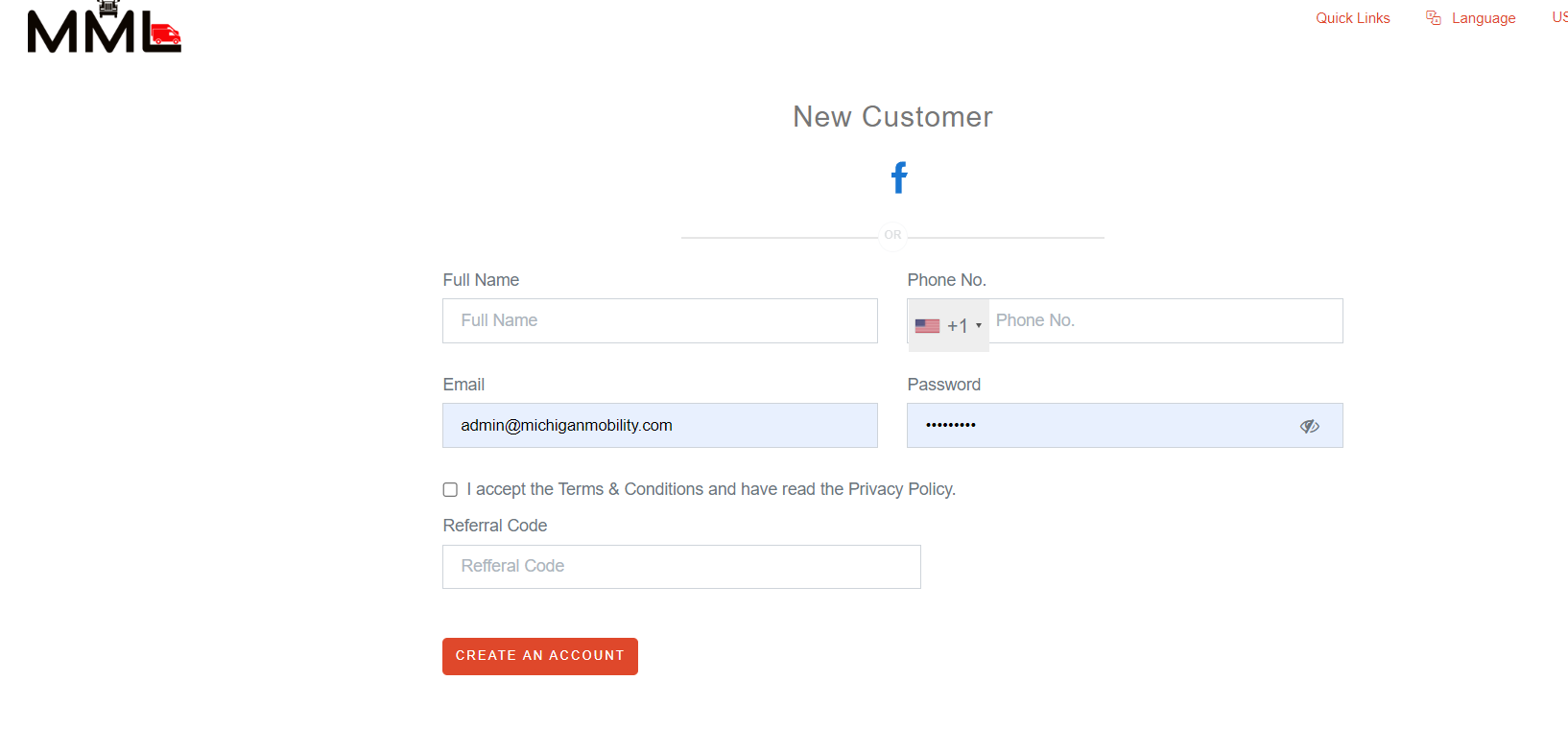 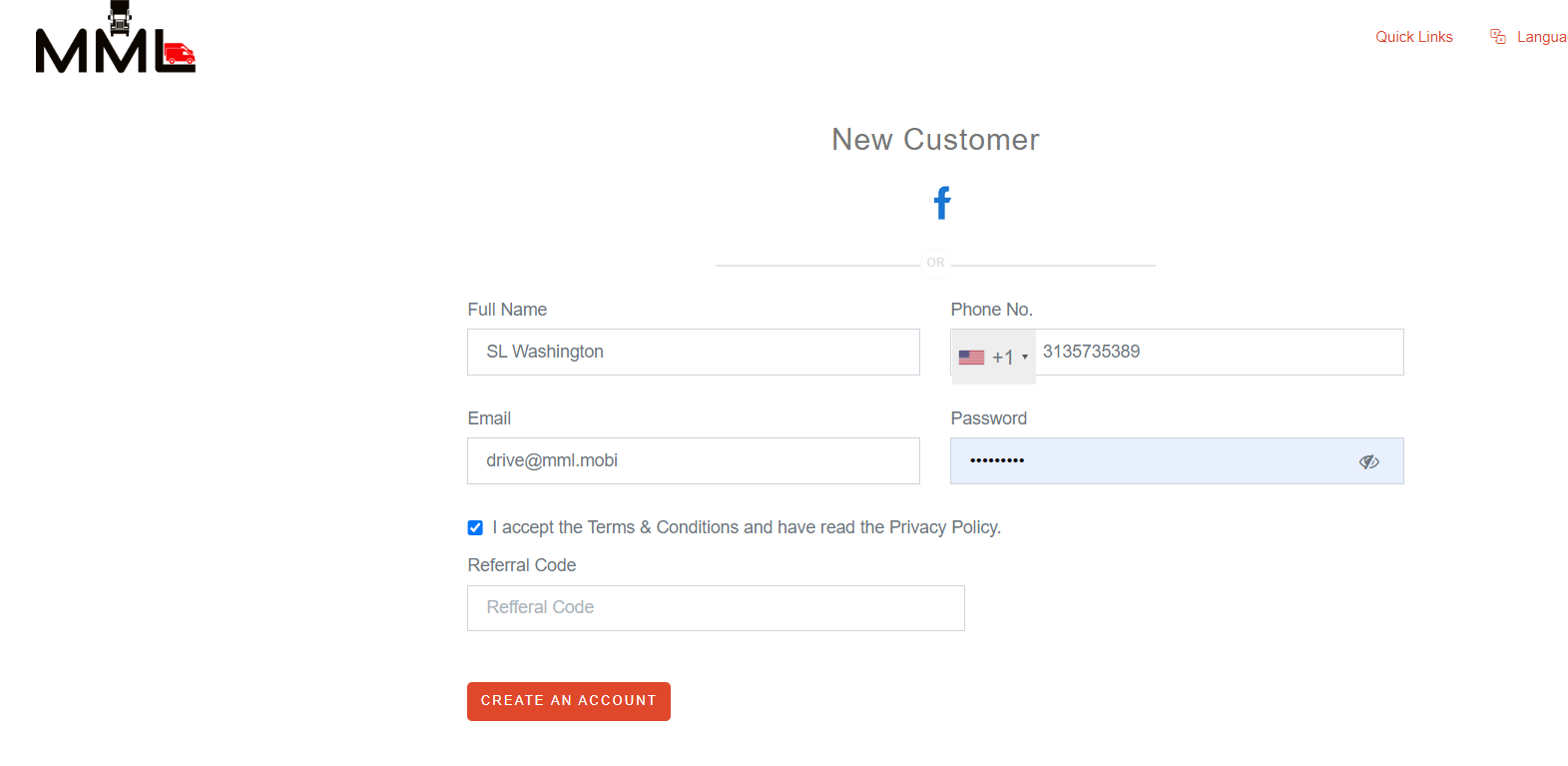 